DOĞRUDAN TEMİNİNTEKLİF VERENUYGUN TEKLİF GELMEMİŞTİR.DOĞRUDAN TEMİN DEĞERLENDİRME KOMİSYONU    Kontrol Eden                                                                                  O N A Y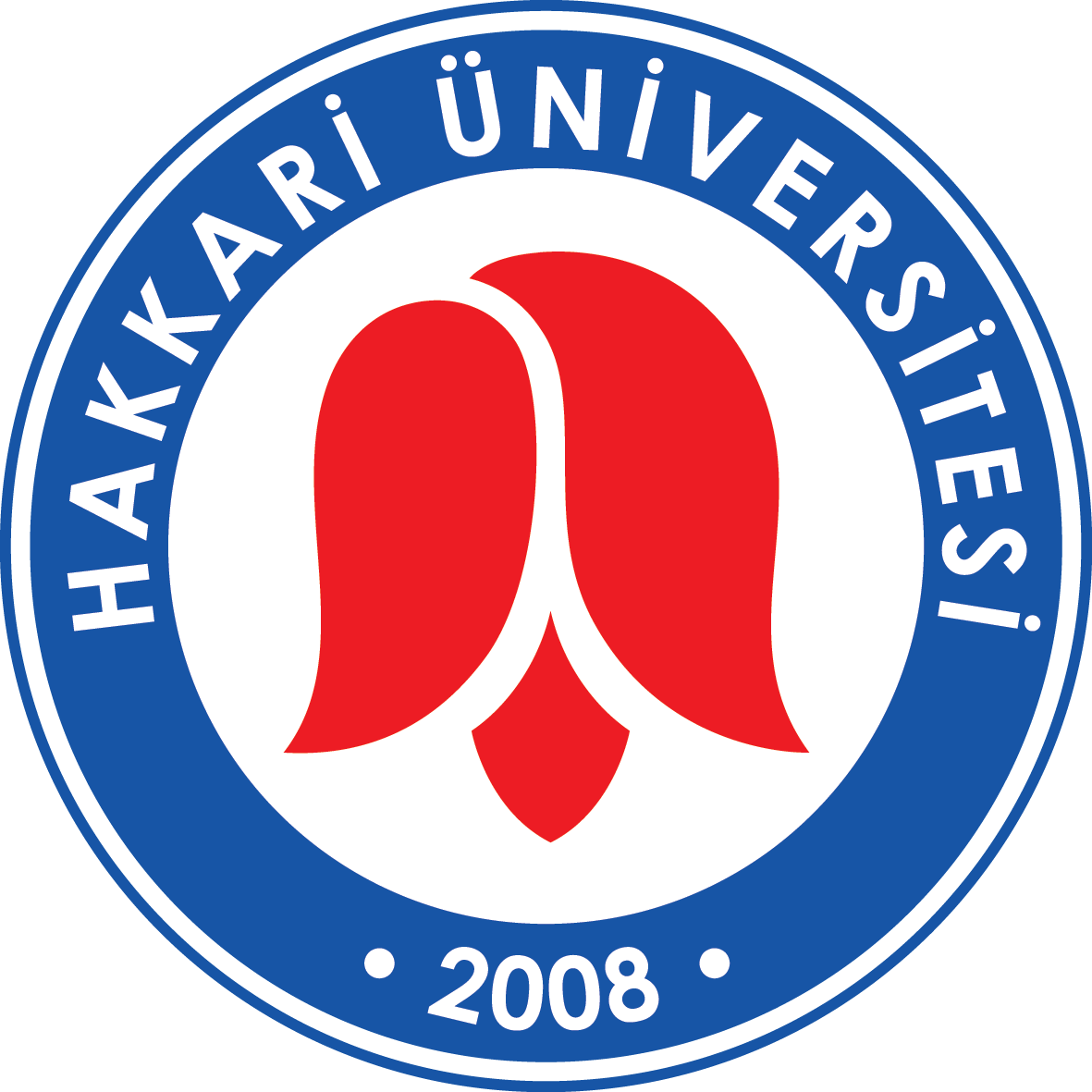 HAKKARİ ÜNİVERSİTESİ / İDARİ VE MALİ İŞLER DAİRE BAŞKANLIĞIDoğrudan Temin İşlemleriZARF AÇMA TUTANAĞIAdı UPS (Kesintisiz Güç Kaynağı) ,Klima ve Kablo AlımıNumarası22DT 1047216İlan Tarihi 05.10.2022-  14:00Son Teklif Verme Tarihi / Saati 11.10.2022  14:00Teklif Zarflarının Açıldığı Tarih / Saat11/10/2022  -  14:15S.NAdıTeklif Miktarı (Tutarı)Teklif Verme YöntemiTeklif Durumu(Geçerli /Geçersiz) (Nedeni)1. Üye2. Üye3. Üye